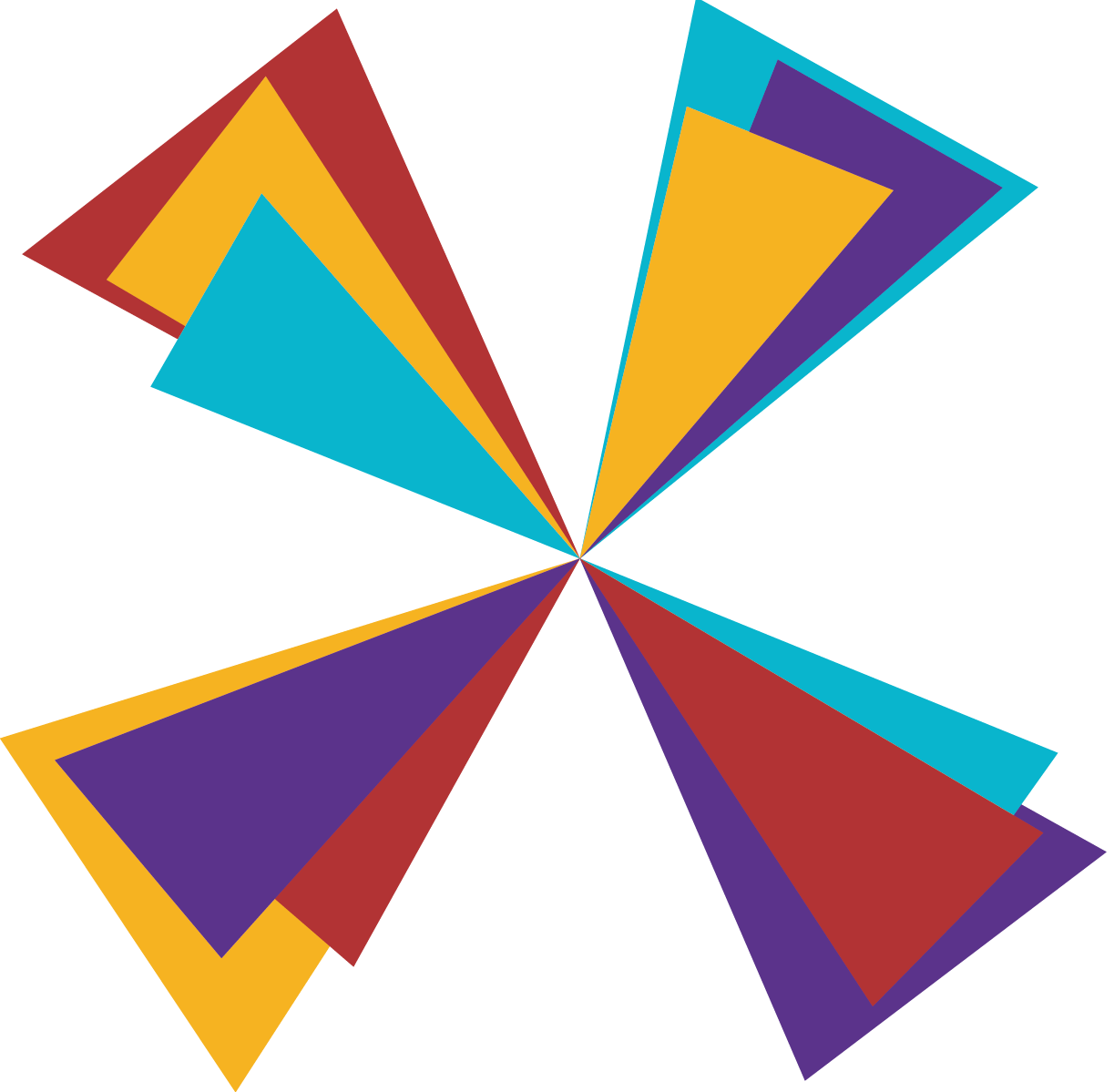 BLATCHINGTON MILL SCHOOL JOB DESCRIPTIONJob Title: 	Cover SupervisorReports To:	Senior Cover SupervisorPurpose of the jobTo supervise groups of students during the short term absence of a teacher to ensure that students carry out a pre-prepared lesson, maintain good order and to keep students  on task, responding to questions and generally assisting students to undertake set activities.Principal AccountabilitiesCommunicate, distribute and supervise work that has been set by the teacher in accordance with the school policy.Manage the behaviour of students  whilst they are undertaking this work to ensure a purposeful working  environment.Respond to any questions from students about process and procedures.Deal with any immediate problems or emergencies according to the school’s policies and procedures.Collect any completed work after the lesson and return it to the appropriate teacher.Report back to the teacher as appropriate using the school’s agreed referral procedures on the behaviour of students during the class, and any issues arising.Provide general clerical / administrative support, e.g. input and retrieval of data into computerised and manual systems, taking registers, etc, as required.Accompany staff and students on educational visits, trips and out of school activities as required and take responsibility for a group under the direction of the teacher / organiser.Contribute to the overall ethos / work / aims of the school.Attend and participate in regular meetings as required.Participate in training and other learning activities as required.Recognise own strengths and areas of expertise and use these to advise and support others.Provide appropriate guidance and supervision and assist in the training and development of staff as appropriate.As required and under the guidance of teaching / senior staff, undertake a range of other activities to support students’ learning that may include: contributing to lesson planning, evaluating and adjusting lessons, developing of IEPs, implementing agreed learning strategies, etc.To provide administrative support to the school.  General AccountabilitiesTo be prepared to implement the Council’s Equalities Policy at all levels appropriate to the job and must at all times carry out his/her duties with due regard to the School’s  Equalities Policy.To be responsible for the implementation of, and compliance with, the provisions of legislation relating to health and safety, of such employees and areas of the workplace as fall under direct control of the postholder and for complying with legislation relating to works and contracts as are within the direct responsibility of the postholder.To undertake such other duties appropriate to the grade and character of the work as may be reasonably required Your duties will be as set out in the above job description but please note that the School  reserves the right to update your job description, from time to time, to reflect changes in, or to, your job.  You will be consulted about any proposed changes.The list of duties in the job description should not be regarded as exclusive or exhaustive.  There will be other duties and requirements associated with your job and, in addition, as a term of your employment you may be required to undertake various other duties as may reasonably be required.BLATCHINGTON MILL SCHOOL PERSON SPECIFICATIONJob Title: 		Cover SupervisorOrganisation Chart (n/a)Hardest Part of the JobBeing adaptable and responsive to the needs of the students on a session by session basis whilst endeavouring to ensure they complete the learning tasks set.Dimensions  (n/a)Scope for ImpactCover supervision occurs when there is no active teaching taking place.  Students  would continue their learning by carrying out a pre-prepared exercise under supervision.  Cover supervision can become a fundamental part of an effective cover strategy, increasing the options available to Head Teachers and allowing them to deal with teacher absence in a way which is compatible with the standards agenda and the efficient use of resources.  In addition, permanently appointed staff providing cover supervision will be known to students , will be familiar with the school’s policies and procedures, and can provide continuity when the class’ usual teacher returns.Cover supervision should only be used for short-term absences.  These may be known in advance, (e.g. where a teacher has a medical appointment or is undergoing professional development) or could be unexpected (e.g. absence due to illness).  Longer term absence, e.g. due to long-term sick or maternity leave should be covered by a teacher.Job ContextThe term ‘cover’ refers to any occasion where the teacher normally responsible for teaching a particular class is absent from the classroom during the time they have been timetabled to teach.  Cover Supervisors can reduce significantly the amount of cover for absent colleagues which teachers at a school are required to carry out as this is not an effective use of their time.  The class teacher will talk through lesson plans with jobholders to ensure they are well prepared to cover lessons.Jobholders have to be sensitive to the impact of their own words and behaviour on students  and be aware of child protection issues and policies on the use of restraint.We confirm that the job description, person specification and additional information provided above conveys a full and accurate description of the job at this time.Postholder:     ………………………………………………………….Line Manager:  …………………………………………………………Date prepared: …………………………………………………………Headteacher :  ……………………………………………………….Blatchington Mill School is committed to safeguarding our students and we expect all staff and volunteers to support this commitment.CriteriaEssential CriteriaJob Related Education, Qualifications & KnowledgeEvidence of having undertaken:-TA induction training – specifically on: ‘Strategies and approaches for positive behaviour management’; Effective Practice in Action’.Support staff introductory training – specifically modules on: ‘Behaviour Management’; ‘Inclusion, SEN & Disabilities’ and ‘Risk & Reflection’.The above are considered to be the minimum requirements in line with Remodelling guidelinesNVQ Level 3 * for Teaching Assistants or equivalent qualification or experience * Modules considered particularly relevant: National Occupational Standards: 3-1 ‘Contribute to the management of pupil behaviour’; 3-10 ‘Support the maintenance of pupil safety’; and 3-5 ‘Assist in preparing the learning environment’.Familiar with the full range of school policies and procedures, particularly those regarding health, safety and security, equal opportunities issues, child protection, confidentiality, data protection and special educational needs (SEN)Understands the range of strategies to deal with classroom behaviour as a whole and also individual behavioural needsUnderstands classroom roles and responsibilities and own position within those rolesExperience
Minimum of 2 years experience of working in a school and / or with young people. This may include experience of, for example, working in youth groups or social care organisations or supervising/managing staff in commerce or industry.Skills & AbilitiesAbility to safely manage classroom activities, the physical learning space and resources for which they are responsibleDemonstrates a firm but friendly approach – able to command the classroomDemonstrates positive, confident and sensitive management of students s (including those who display challenging behaviour)Displays good written and oral communication skillsRelates well to children and adultsGood observational skills with the ability to feedback information clearly and conciselyPatience and resilienceGood numeracy / literacy skillsCan use ICT effectively to support learningEqualities 
To be able to demonstrate a commitment to the principles of Equalities and to be able to carry out duties in accordance with the School’s Equalities Policy. 